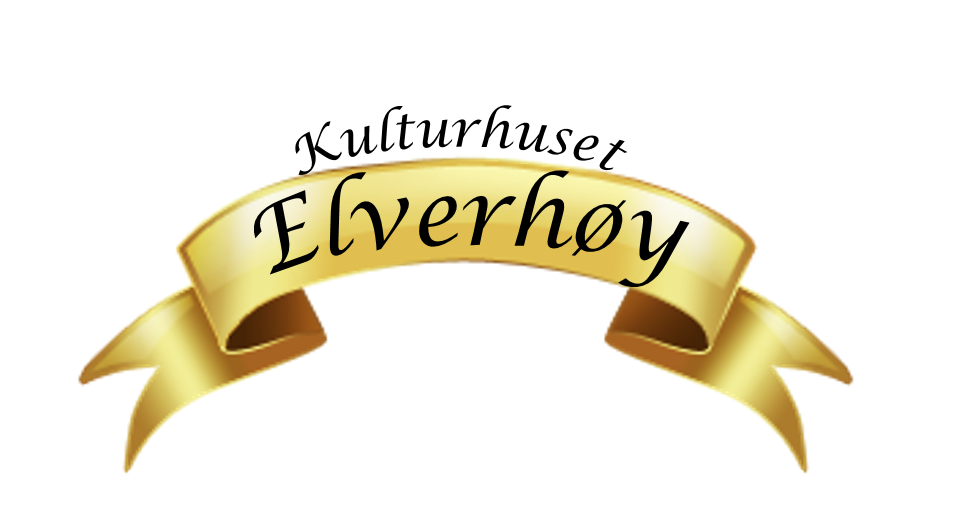 Årsmelding 2016Ordinært årsmøte blei avholdt på Elverhøy torsdag 17.03.2016 kl.19.00. 14 medlemmer var tilstede, og styrets forslag på uendret medlemskontingent blei vedtatt. Den er 300.- for enkeltperson og 500.- for par. Ungdom og studenter 100.- Foreninger 1000.-Ved valget blei Knut M. Høydal gjenvalgt som leder, og Ingegerd Holt Brattestå gjenvalgt  for 2 år, Trygve Bøhle for 1 år (etter eget ønske. ) Nye styremedlemmer Marte M. Bjune og MarteKvaal , begge for 2 år, og varamedlemmene Alf Kirkeberg og Kaya S. Rivrud,  begge for 1 år. Ikke på valg var: Anders Bøhle, Arnfinn Dahl, Frank Wedde, Rikka Rivrud.Revisor er Vidar Gjelsås.2016 har som året før, vært et travelt  år med mye aktivitet. Lokalet er leid ut/i bruk hver eneste hverdag utenom i feriene.Mandag : DansAkademietTirsdag: VåRa-koretOnsdag: Trekkspillklubben / Ramnes Sportsfiskere (annenhver gang)Torsdag: KET (barneteateret)Fredag: YZ (Ungdomsklubben) (Ikke alle fredager)Og vi har en god del helgeutleie til gebursdager og jubileer.Vi har bestemt at vi fører en streng linje i forhold til utleie til ungdomsfester. 25 år er absolutt nedre aldersgrense.Egne aktiviteter og arrangement:KET (teateret) har i hele år holdt på med å øve inn forestillingen Mowgli. Den skal være klar for forestillinger 1. og 2. april 2017.Kulisser og kostymer er lånt fra teateret i Ytre Enebakk, og det sparer oss for mye arbeide.Ca. 20 barn og like mange foreldre engasjert i et fantastisk miljø , drevet fram av Rikka Rivrud, Heidi Hansen, Asbjørn Langeland, Marte Kvaal, Marte Bjune, Kaya Rivrud og Theo Aske Holskil.Elverhøystallen er i virksomhet og har stadige oppdrag utenfor huset.  Bl. a. opptreden på Re Minifestival på Revetal 5. august, på Eldredagen 30.sept og på Verdens psykisk helsedag  10. okt. Frank Wedde styrer dette, og det er mange flinke utøvere med.YZ , ungdomsklubben vår er ledet av Marte Kvaal, Marte M. Bjune, Kaya S. Rivrud og Theo Aske Holskil . Ungdommene går på Re Videregående skole, og har fått ungdomsklubbsarbeidet på Elverhøy som en praksisplass i sin opplæring. De er i god gang med mange aktiviteter på enkelte fredagskvelder på Elverhøy, men sliter noe med dårlig oppslutning.Nyttårskonsertene. 16 og 17 januar 2016 med 2 nesten fulle hus og god stemning.Allsangkveld. 18 okt med VåRa-koret, Knut Høydal og Frank Wedde. En del publikum og trivelig kveldHyllest til gleden. Fredag 4. november med konsert i kirken og på Elverhøy. Truls Gran og Knut Høydal sto for opplegget  som  det dessverre blei veldig liten deltagelse i.Gitarkveld. 13.november med mange av bygdas flinke gitar spillere, og en god del publikum.Julebord. 5. desember med inviterte gjester og servering av julemat fra Restauranten.Organisatorisk:Vi har igjen hatt hjelp fra Frilynts  Joachim Svendsrød med hjemmesida vår. Han og Frilynt for øvrig er veldig behjelpelige når det trengs.Knut Høydal, Marte Kvaal, Marte M. Bjune, Kaya S. Rivrud og Ingegerd Holt Brattestå har deltatt i et lagledermøte på Flykafeen arrangert av Frilynt. Det har blitt internett på Elverhøy. Adresse : Elverhoy WLAN Passord: KE180914.Marte Kvaal, MarteM Bjune og Kaya S. Rivrud har deltatt på årets Splæshcamp i regi av Frilynt.Økonomisk:Vi har gjort et skikkelig innhogg i kapitalen vår, og må nok ha på plass finansiering før vi setter i gang med flere store ting. Tilskudd fra Frilynt  (inkl momskomp og grasrotandel) kr.ca 40000.- Tilskudd fra kommunen: kr.27652.- Egne arrangement: ca 45000.-Husleie: 116500.-Vi har hatt store påkostninger inne vedr.  bl.a. scene og nye dører for til sammen ca 115000.- I banken ved årsskiftet står det ca 56000, og da er ikke jobben med dørene betalt, (ca 30.000.- )Vi har søknad om penger inne hos Fylkesmannen ang ”tippemidler”, og vi skal søke Sparebankstiftelsen DNB om midler i januar.Huset:Husstyret i år er: Anders Bøhle (leder) Torun A. Dahl, Arnfinn Dahl og Ingegerd Holt  Brattestå.Det er bestemt fra hovedstyret at husstyret skal ha minst et referert møte i halvåret. Om ikke møtene i 2016 har vært mange, har mye blitt gjort. Vi har brukt mye penger på utbedringer og dugnadsinnsatsen har vært stor – spesielt fra Anders Bøhle og Arnfinn Dahl.Vi har anskaffet /utbedret:Nye lamper tak og vegger i lillesal 		 kr. 13350.-2 nye hjørnesofaer i lillesal 			 kr. 30.000.-Revet gml. utbygg på nordveggen –				 dugnadTrær er hugget på uteplassen			 kr.5000.- + dugnadRulle/blendingsgardiner i storesal 		 kr.9332.-Gulvvaskemaskin					kr. 30000.-.-Rydda fyrrom i kjeller – 						dugnadSceneutbedring med traller og rom til stoler og bord under, samt ny trapp og skap til høyttaleranlegg 		kr. 65000.- + dugnadSatt inn 2 enkle og en dobbel skyvedør , lillesal, storesal, gang + noe paneling av vegger 					  kr.50.000.- (ca) + dugnad Fått 20 stoler i gaveSkobenk i gangen							dugnadSatt inn dør i gang til vaskemaskin		kr.2100.-Internett 							 kr.3000.-”Ansatt” vaskedame(r)				kr.12000.-Antall dugnadstimer veit vi ikke, men de er adskillige. I tillegg til styret, har vi fått dugnadshjelp fra Knut Stein og Arnt Sørensen til vårt scene-prosjekt og Ragnar Bøhle til både dette og bytting av dører.Vi har regulert husleiesatsene noe, slik at gjeldene satser fra 1. januar 2017 er :3500.- for  hele lokalet til fest, bryllup, minnesamvær og gebursdager.2500.- for hele lokalet til barnedåp og konfirmasjon1500.- for hele lokalet til kulturarr., møter med mer.1000.- for barnegebursdager på dagtid1000.- for lillesal og kjøkken1000.- for dagmøter før kl 17.00500.- for møterom i 2. etg.500.- for musikkanlegg1000.- om det må dekkes dagen før.Bord og stoler kan leies ut til medlemmer i KEUtstyr.Vi har kjøp flere mygger til lydutstyret vårt kostnad ca.30000.- Betaling for dette kommer på neste års regnskap.Foreningen.*Vi har i år hatt 75 medlemmer og av disse er 37 under 26 år ; 31 under 18 år. Vi har 4 foreningsmedlemmer: VåRa-koret, Ramnes sportsfiskere, Ramnes Trekkspillklubb og Beitemarken 4H.*Vi har i året hatt 1 årsmøte og 14 styremøter.*Vi har oppretta en arrangementskomite som består av Torun A. og Arnfinn Dahl, og Kristin Østlie og Elisabeth Sann.*Sport 1, Revetal  har sponsa oss med ”gullkort” slik at alle medlemmer i KE får 20 % på det de handler i butikken.*Rikka Rivrud er vår PR-sjef*Styret og Teatergruppa har blitt fotografert av Ingrid Ormestad, og bildene blir brukt i PR-øyemed.*Vi har hatt en vervekampanje med flyers i postkassene – dette resulterte i 12 nye medlemmer. Et travelt og spennende Elverhøy-år er gjennomført, og vi vil takke styret, medlemmene og alle hjelpere for innsatsen i 2016.Knut Måge Høydal					Ingegerd Holt Brattestå	(leder)							(sekretær)